Publicado en  el 25/10/2016 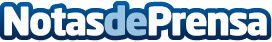 Rafael Moneo Vallés, Premio Nacional de Arquitectura 2015 Moneo Vallés ha recibido hoy el premio en reconocimiento a la calidad de su obra, por su contribución al pensamiento arquitectónico, y por su magisterio en las más prestigiosas universidades de todo el mundoDatos de contacto:Nota de prensa publicada en: https://www.notasdeprensa.es/rafael-moneo-valles-premio-nacional-de Categorias: Nacional Premios Universidades Innovación Tecnológica Arquitectura http://www.notasdeprensa.es